OBAVIJESTObavještavaju se roditelji učenika koji su u 2015./2016. godini ostvarili pravo na sufinancirani, odnosno financirani prijevoz da do 10.06. 2016. godine dostave tražene podatke prijavom uz pomoć AAI korisničkog računa na adresi:         https://app.mzos.hr./sufinanciranje Prijevoza/.U sustav prijevoz učenika dopuštena je prijava onim korisnicima ( učenicima) koji u AAI sustavu imaju pod atributom „Temeljna povezanost s ustanovom“dodijeljenu vrijednost „ UČENIK“.Upute za pristup aplikaciji nalaze se u samome Sustavu  i na adresi:https://app.mzos.hr/sufinanciranjePrijevoza/Content /upute/Upute prijevoz.pdf.Ispis završne ispunjene elektroničke prijave, koji su potpisali roditelj/skrbnik te učenik/ica dostavlja se na adresu: UPRAVNI ODJEL ZA ODGOJ I OBRAZOVANJE, Slogin kula 2/1, 51000 Rijeka. Delnice, 31.05.2016.                                       Potpis roditelja/skrbnika:                                                                          _________________________      .Srednja škola Delnice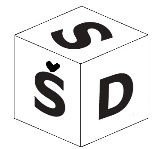 Tel:  051/812-203Lujzinska cesta 42Fax: 051/812-20351300 Delniceured@ss-delnice.skole.hr